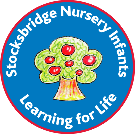 Stocksbridge Nursery Infant school                                   Key Concepts GeographyPlaceThe location and features of a place in order to say whether it is a city, town, village, coastal or rural area.What places are like and what happens there. How and why places are changing.EnvironmentUse simple fieldwork and observational skills to study natural/physical and human features of places that we study.Daily and seasonal weather patterns of places.SpaceHow spaces are organised. The location of a place in relation to other familiar places (e.g. a map showing where you live and what you pass to get to school). EnquiryAsk and answer geographical questions (such as: What is this place like? What or who will I see in this place? What do people do in this place?).Use world maps, atlases and globes to identify the United Kingdom and its countries, as well as the countries, continents and oceans studied.